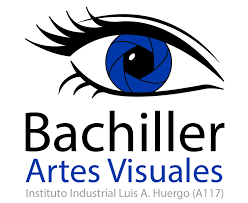                                       TRABAJO PRACTICO                                   CONTAMINACION HIDRICA Alumna: Micaela AndradaCurso: 4to bachiller AProfesor: Julio Alonso La contaminación del agua es uno de los principales problemas que perjudica a la humanidad esto no es actual ya que la contaminación hídrica se podría considerar que está presente desde el surgimiento de la industrialización. El agua es el principal recurso vital para la vida del ser humano, la causa de esta contaminación en grandes rasgos es del ser humano debido a al vertido de desechos industriales entre otros...Las consecuencias de este problema pueden traer enfermedades y muertes de acuerdo al grado de contaminación, también hay deshidratación ya que al estar contaminada la gente no puede consumirla. Este problema no solo perjudica al ser humano sino a todos los seres vivos como las plantas y animales.La contaminación hídrica me afecta, pero al mismo tiempo no tan directamente. Porque yo consumo agua al igual que todo el mundo y si se contamina me perjudica a la salud, pero a su vez no de forma tan notoria como la gente que no puede acceder al agua potable.Como objetivo general se puede realizar un trabajo de investigación de la contaminación del agua; y como objetivo específico armar una campaña de concientización con carteles y folletos. En este caso se buscó información sobre la contaminación hídrica y se buscó concientizar desde la plataforma de Instagram con una cuenta llamada (contaminación.hidrica) subiendo fotos y en el pie de esta poner información.  